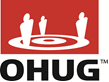 
Taleo Business Edition SIG Meeting, OHUG Global Conference, 20161:30PM- 5:00PM
1:30-1:45PM: Introduction of OHUG and/or SIG/RUG, as well as overview of the meeting. 1:45- 2:30PM: Enhanced Careers Portals and ApplicationsWhat is enhanced on the Portal?What is enhanced on the Application?Why does this matter? CANDIDATE EXPERIENCE2:30- 3:15PM: Networking and Coffee BreakIce BreakerGet to know your table3:15- 4:00PM: TBE Jeopardy How well do you know the product?PRIZES4:15- 5:00PM: TOP new release items you should implement AND WHY